Program Årskurs med 60-års jubileum Dnf 2022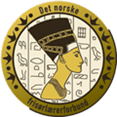 Dag Tid Tema Torsdag  03.11.202212.00 12.45 - 13.0013.00 – 14.00 14.00 – 14.3014.30 – 15.1515.15 – 15.30 Pause15.30 – 16.1516.15 – 16.30 Pause16.30 – 17.15 Gruppearb.17.15 – 17.30 Pause17.30 – 18.45 (Pause etter behov) Presentasjon/kollegavurdering20.00Innsjekking (Husk at hver enkelt deltager legger ut for sitt hotellrom) Velkommen m/noe å bite i(praktisk informasjon om kursets innhold)Udir: vurdering/eksamen og nye forskrifterPauseVurdering med Åse Nedrebø Bruvik(Ph.d. i utdanningsvitenskap for lærerutdanning)Hva legger grunnlag for vurdering i tråd med fagfornyingen/overordnet del?Hva sier ny forskning om fremtidens kompetansebehov i frisørfaget?Gruppearbeid – Utvikle en oppgavetekst og vurderingskriterier i tråd med fagfornyelsen og den overordnet delen. Presentasjon: Gruppevis. Respondentgruppe gir respons til gruppen ved hjelp «2 stjerner og 1 ønske»Felles middagFredag 04.11.2022 07.00 – 09.0009.0011.00-11.1511.15-13.0013.00 – 14.0014.00 – 15.4515.45-16.0019.30 FrokostPivot Point: Petter og Nancy setter søkelyset på sentrale utfordringer i frisørbransjen. Nancy presenterer arbeidet med opplæringsplaner, maler til arbeidsbeskrivelse og nyheter (se eget skriv- Pivot point 60år)KaffepausePivot Point – kokurransefrisering med Leif Anders Øverland og Espen Sævold fra NFVBLunsjPivot Point Lock & Learn Trend Collection – REVOLVEKreativ oppgaveMiddagLørdag 05.11.2022 07.30 – 09.0009.00 -10.00 10.00 – 10.1510.15 – 11.30 11.30 – 12.30 13.0019.30FrokostInnlegg med NFVB og Frisørenes fagforening                               (rekruttering/ svennebrev)  Pause (forfriskninger) MedlemsmøteÅrsmøteVelkommen til alle gamle og nye venner til 60 årsfeiring.FESTKOMITEEN TAR OVER RORET FRA LUNSJ OG RESTEN AV DAGENLunsj med gruppeinndeling Gruppene får litt utstyr og jobber kreativt etter lunsj.Tema: Hvor var vi og hva gjorde vi?60 – års jubileumsmiddag Søndag 06.11.202210.00 – 11.30 11.3012.00 - 13.00 Felles oppsummering og evaluering av  kursUtsjekking  Lunsj Hjemreise for deltakerne- takk for denne gang Styremøte for nye og gamle styremedlemmer på hotellet 